2015蘇澳冷泉嘉年華「創意料理大賽」簡章活動說明    南方澳位於蘇澳港南側，是臺灣沿海及近洋漁船的重要基地，外海的黑潮行經之處洄游魚類豐富，漁獲量極豐，在地店家以當日上岸的新鮮海鮮桌菜為特色，吸引大批遊客與團體客在此聚餐。    本次創意料理大賽以「海鮮」為主題，結合營養健康概念且當地店家少見的「定食」做為競賽項目，參賽者須發想一套(三菜一湯一主食)「海鮮定食」料理(如圖)，提供給在地店家做菜色推廣，讓遊客與居民吃出創意且健康的海鮮美味。　　本次料理大賽－「海鮮定食」建議推廣售價為新台幣250-300元／套；其食材成本需訂在建議售價的30-35%。活動目的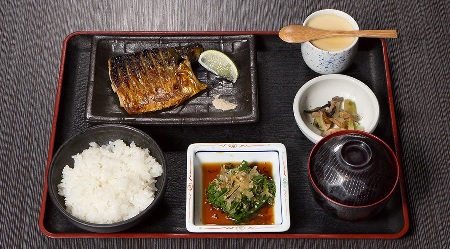 展現蘇澳「海鮮料理」新創意。健康、經濟、美味的「海鮮定食」，提供蘇澳餐飲店家與一般民眾做創新菜色推廣。主辦單位蘇澳鎮公所、蘇澳鎮民代表會比賽對象社區組：本縣轄內社區自立烹飪社團或對廚藝有興趣的民眾組隊報名。(每隊以2~4名參賽者為限)學生組：本縣各大專院校與高中職學生組隊報名。(每隊以2~4名參賽者為限)比賽主題「海鮮定食」－參賽者所選用之主食材需採用宜蘭縣當地當季「海鮮」搭配當季「鮮蔬」(副食材)，設計製作兼具美味、健康、經濟的海鮮定食料理。比賽方法第一階段：參賽者繳交報名資料，由主辦單位於六月底召開評審團進行書面審核，評審團依報名書面表單中所要求之使用食材與成本（含食材項目、用量、來源、盤飾、成本）佔比30%、製作方法之完整度佔比30%、創意理念佔比30%、照片呈現之視覺精美度佔比10%，進行各項評分，評分佔比加總後評選出社區組前十名、學生組前五名進入第二階段料理實作複賽，總計100分。(詳如附件二)第二階段複賽：時間：104年7月3日(星期五)上午10時地點：蘇澳鎮公所前廣場。(宜蘭縣蘇澳鎮蘇港路215號)前述日期若有變動，將以電話通知日期為主第二階段複賽流程第二階段評分項目獎勵方式社區組、學生組 第一名   10,000元獎金及獎狀一紙(含相框)社區組、學生組 第二名    8,000元獎金及獎狀一紙(含相框)社區組、學生組 第三名    5,000元獎金及獎狀一紙(含相框)報名文件報名文件包含參賽報名表（如附件一）、參賽作品說明（如附件二）、著作財產權授權同意書（如附件三）。報名文件可至活動網站與蘇澳鎮公所網站點選下載或於蘇澳鎮公所、南方澳遊客中心索取。報名方式與截止時間即日起至104年6月22日止。(應於收件截止日前寄達收件單位，逾期不受理)檢附報名文件一式三份，電子郵件suaocoldspring@gmail.com或掛號郵寄至以下地址：10351台北市大同區華陰街91號7樓之3 「京荷國際行銷股份有限公司 活動小組」收，請於文件封套上註明「參加2015蘇澳冷泉嘉年華創意料理競賽」。料理實作比賽規定：1.比賽時間：60分鐘內完成2.食材費用：由主辦單位提供食材補助金額（4人份）新台幣1,000元3.會場設施：標準廚具(快速爐、炒鍋、鍋鏟、擺盤餐盒各1個)；參賽隊伍可因應需求自行攜帶所需廚具。4.參賽者於比賽結束後徹底打掃工作環境，經現場協助人員確認後方可離場。5.比賽食材嚴禁攜帶半成品及複方醬料進入比賽場地。6.烹調原料需漲發、醃製、預熱加工，請在參賽作品報名表格中的製作方法欄中加註，方可於賽前在場外準備。7.參賽者穿著廚師服，包含廚師帽與圍裙標準服裝等（請選手自備）。8.作品擺盤、展示規定：(1)作品需烹調4份；1份於現場展示，3份供評審試吃評分。(2)現場展示供評審評分用之日式餐具，由主辦單位提供。(3)請參賽者自行製作解說卡，放置於作品旁供評審委員參閱。(4)參賽選手可自行增加盤飾道具供現場展示用。其他競賽相關規定：1.參賽者郵寄報名資料時應於收件截止日前寄達收件單位，逾期不受理。郵寄過程、費用及寄件後之確認事項皆由參賽者自行負擔及處理。若郵寄過程遭致資料毀損時，由參賽者自行負責。2.參賽者繳交之相關資料，均不退還，請自行留底備份。3.書面審核錄取之參賽選手與菜肴必和報名表相同，更換等同棄權論。4.參賽者如有違反本次競賽活動相關規定，裁判長(由評審委員互相推舉)有權取消其參賽資格。比賽結果由裁判長做最終決定，不得異議。5.參賽作品必須為原創，得自行個人獨立創作或共同創作，食譜、作品不得重複參賽，如經評審決議認定，或遭相關權利人檢舉並證實確有該等情事後，主辦單位得逕予取消得獎資格，追回獎金、獎狀。6.本活動之參賽作品，主辦單位有權保有比賽中所使用的烹飪方式及錄影，拍照權利。7.主辦單位保有隨時修改及終止本活動之權利。8.主辦單位概不負責保管比賽隊伍所攜帶之器具與個人之財物。9.凡參賽者均視為同意並遵循上述各項規定。附件一 參賽報名表   附件二  第一階段書面審查－參賽作品說明(書面審查內容等同決賽料理)※本表如不敷使用，請自行影印附件三 著作財產權授權同意書授權內容：立書人同意授權蘇澳鎮公所（以下簡稱該所）主辦之2015蘇澳冷泉嘉年華創意料理大賽將得獎之料理名稱___________________________________________之照片無償授權該所進行宣傳、重製、修改、出版、等權利及公開使用之各項相關權利，不另支付日後使用酬勞或權利金；報名之相關文件與資料，其內容確實無侵犯他人之著作權，日後若有涉及作品版權之糾紛，以致損毀主辦單位之名譽，本人（隊）願負法律之責任，並退回獎金、獎狀。特立此書，以茲證明立書人姓名（簽名蓋章）：身分證字號：通訊電話  ：電子信箱  ：通訊地址  ：中   華   民   國        年        月        日時間說明09:00-10:00參賽者報到10:00-10:10評審介紹說明注意事項10:10-11:10製作料理11:10-11:20出菜擺盤11:20評分時間暨公布得獎名單評分項目比重項目食材運用25%食材來源、食材成本、當令食材使用比例創意表現25%料理主題與菜色烹調之創意性美味度30%烹調方法之熟練度、衛生、美味程度盤飾搭配20%成品視覺搭配與平衡度2015蘇澳冷泉嘉年華 「創意料理大賽」參賽報名表2015蘇澳冷泉嘉年華 「創意料理大賽」參賽報名表2015蘇澳冷泉嘉年華 「創意料理大賽」參賽報名表2015蘇澳冷泉嘉年華 「創意料理大賽」參賽報名表隊伍名稱組別□社區組，居住社區：_______________________□學生組，就讀學校：_______________________□社區組，居住社區：_______________________□學生組，就讀學校：_______________________□社區組，居住社區：_______________________□學生組，就讀學校：_______________________聯絡方式主要聯絡人：主要聯絡人：電話(手機)：聯絡方式地址：地址：地址：聯絡方式E-mail：E-mail：E-mail：參賽選手基本資料參賽選手基本資料參賽選手基本資料參賽選手基本資料成員姓    名聯絡電話聯絡電話1234備註：本資料於活動日期截止前(104年6月22日)可採電子郵件或郵寄至收件單位。(1)電子郵件：suaocoldspring@gmail.com   信件主旨：參加蘇澳冷泉嘉年華創意料理競賽(2)郵寄方式：10351台北市大同區華陰街91號7樓之3               「京荷國際行銷股份有限公司 活動小組」收              請於文件封套上註明「參加蘇澳冷泉嘉年華創意料理競賽」聯絡電話：（02）2555-1985 活動小組傳真：（02）2552-5333備註：本資料於活動日期截止前(104年6月22日)可採電子郵件或郵寄至收件單位。(1)電子郵件：suaocoldspring@gmail.com   信件主旨：參加蘇澳冷泉嘉年華創意料理競賽(2)郵寄方式：10351台北市大同區華陰街91號7樓之3               「京荷國際行銷股份有限公司 活動小組」收              請於文件封套上註明「參加蘇澳冷泉嘉年華創意料理競賽」聯絡電話：（02）2555-1985 活動小組傳真：（02）2552-5333備註：本資料於活動日期截止前(104年6月22日)可採電子郵件或郵寄至收件單位。(1)電子郵件：suaocoldspring@gmail.com   信件主旨：參加蘇澳冷泉嘉年華創意料理競賽(2)郵寄方式：10351台北市大同區華陰街91號7樓之3               「京荷國際行銷股份有限公司 活動小組」收              請於文件封套上註明「參加蘇澳冷泉嘉年華創意料理競賽」聯絡電話：（02）2555-1985 活動小組傳真：（02）2552-5333備註：本資料於活動日期截止前(104年6月22日)可採電子郵件或郵寄至收件單位。(1)電子郵件：suaocoldspring@gmail.com   信件主旨：參加蘇澳冷泉嘉年華創意料理競賽(2)郵寄方式：10351台北市大同區華陰街91號7樓之3               「京荷國際行銷股份有限公司 活動小組」收              請於文件封套上註明「參加蘇澳冷泉嘉年華創意料理競賽」聯絡電話：（02）2555-1985 活動小組傳真：（02）2552-5333料理名稱：料理名稱：使用食材與成本(本項目評分佔比30%)使用食材與成本(本項目評分佔比30%)使用食材與成本(本項目評分佔比30%)使用食材與成本(本項目評分佔比30%)使用食材與成本(本項目評分佔比30%)使用食材與成本(本項目評分佔比30%)使用食材與成本(本項目評分佔比30%)項目編號材料材料用量來源成本(元)主材料(海鮮)1主材料(海鮮)2副材料(三菜一湯)1副材料(三菜一湯)2副材料(三菜一湯)3副材料(三菜一湯)４調味料1調味料2調味料3調味料4盤飾1盤飾2盤飾3盤飾4製作方法：製作方法：製作方法： (本項目評分佔比30%) (本項目評分佔比30%) (本項目評分佔比30%) (本項目評分佔比30%)創意理念：創意理念：創意理念： （註﹕請簡略介紹參賽食譜特別之處）(本項目評分佔比30%) （註﹕請簡略介紹參賽食譜特別之處）(本項目評分佔比30%) （註﹕請簡略介紹參賽食譜特別之處）(本項目評分佔比30%) （註﹕請簡略介紹參賽食譜特別之處）(本項目評分佔比30%)成品照片成品照片成品照片（解析度需清晰）：(本項目評分佔比10%)參賽者簽名＿＿＿＿＿＿＿＿＿＿＿＿＿＿＿＿（解析度需清晰）：(本項目評分佔比10%)參賽者簽名＿＿＿＿＿＿＿＿＿＿＿＿＿＿＿＿（解析度需清晰）：(本項目評分佔比10%)參賽者簽名＿＿＿＿＿＿＿＿＿＿＿＿＿＿＿＿（解析度需清晰）：(本項目評分佔比10%)參賽者簽名＿＿＿＿＿＿＿＿＿＿＿＿＿＿＿＿